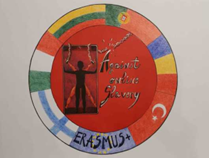 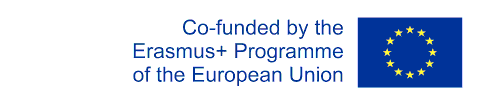 Plan de lectie 2AGAINST ONLINE SLAVERY (2019-1-FI01-KA229-060725)Tara/Scoala:Italy I.I.S.S. Jacopo del Duca-Bianca Amato CefalùItaly I.I.S.S. Jacopo del Duca-Bianca Amato CefalùItaly I.I.S.S. Jacopo del Duca-Bianca Amato CefalùProfesorGiovanna Liberto and Gianni CataneseGiovanna Liberto and Gianni CataneseGiovanna Liberto and Gianni CataneseObiect:Ed. civica  + ITEd. civica  + ITEd. civica  + ITSubiect:Viata fara internetViata fara internetViata fara internetNivel de varsta:14-15Durata lectiei:60 minute/lectieObiective:Știind cum revoluția digitală a schimbat profund viața oamenilor în ultimele decenii.În timpul lecției, obiectivul principal va fi acela de a învăța cât mai mulți elevi că pot face multe activități pe lângă conectarea la internetElevii vor fi capabili:- Aflați cum vă puteți distra chiar și fără internet.- Încurajarea cunoștințelor studenților despre ITC în timpul creării punctelor de putere.Lectia 1. - Începeți prin a realiza o cercetare pe internet despre adolescenții din trecut, adică înainte de apariția noilor tehnologii. Urmați următoarele puncte:• prin ce mijloace se asculta muzica• cum și unde ați putea viziona filme• unde ai putea cunoaște faptele zilei• modul în care comunicau cu oameni îndepărtați• cum își petreceau timpul liber- Colectați informații și imagini.- Creați grupuri. Fiecare grup se va ocupa de ceea ce au făcut fetele și băieții din secolul trecut și cum și-au petrecut timpul- Arătați-le elevilor pașii necesari pentru a dezvolta un power point pentru a-l prezenta restului clasei- Monitorizați elevii pe măsură ce dezvoltă power-point-ul.Lectia 2. Grupurile vor trebui să își prezinte lucrările (15 minute)Ceilalți colegi de școală vor asculta, compara și evalua prezentările diferitelor grupuri (15 min)Auto-evaluare: Test Kahoot.Materiale:Manuale, carti, computer, smartphonesMetode folosite:Lucrați cu diferite resurse de internet, pregătire powepoint, prezentare orală, ascultare, discuție, consultare, test KahootEvaluarea obiectivelor dobândite:Profesorii vor evalua calitatea rezultatelor elevilor, munca organizatorică, limba folosită în text, angajamentul elevilor, participarea, respectarea regulilor și a termenelor limită.